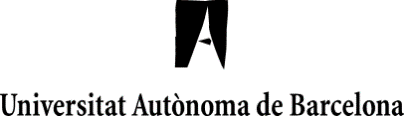 Informe de l’activitat docent DECLAROQue conec i accepto les bases de la convocatòria i els procediments de la guia d’avaluació de l’activitat docent del professorat de la UAB vigent pel que fa a la sol·licitud de la certificació docent d'AQU.Que, sota la pròpia responsabilitat, als efectes previstos en l’article 1 de la Llei 53/84, de 26 de desembre, d’incompatibilitats del personal al servei de les administracions públiques i de l’article 13.1 del Reial decret 598/85, de 30 d’abril, no ocupo cap altre lloc de treball, ni desenvolupo cap altra activitat en el sector públic, ni duc a terme activitats privades incompatibles o que requereixen reconeixement de compatibilitat i que, en cas contrari, aporto el reconeixement de compatibilitat. Que les dades consignades són certes i assumeixo, en cas contrari, les responsabilitats que es derivin de les inexactitud que hi constin, d’acord amb la legislació vigent.Que reunia, a data 31/12/2015, els requisits necessaris per sol·licitar l’avaluació de l’activitat docent.SOL·LICITOQue s’avaluï l’activitat docent dels cursos: 				(Poseu-vos en contacte amb l’Oficina de  Qualitat Docent en cas de voler modificar el període que s’avalua.)Bellaterra (Cerdanyola del Vallès),        de                       de     2017Signatura:RECTORA MAGNÍFICA DE LA UNIVERSITAT AUTÒNOMA DE BARCELONAIndicador 1. Dedicació docent (Recordeu que les dades que no apareixen en el full de dades personalitzat han de ser justificades documentalment.)Correccions de les dades sobre dedicació docent que apareixen en el full de dades personalitzat:Docència impartida i no comptabilitzada en el full de dades personalitzat: (Recordeu que les dades que no apareixen en el full de dades personalitzat han de ser justificades documentalment.)Correccions de les dades que apareixen en el full de dades personalitzat:Direcció de TFG, TFM, PFC, treballs de recerca i tesis doctorals no comptabilitzats en el full de dades personalitzat: (Recordeu que les dades que no apareixen en el full de dades personalitzat han de ser justificades documentalment.)Indicador 2. Autoavaluació del professor(Es recomana que l’autoinforme no excedeixi les tres pàgines.)Indicador 3. Desenvolupament professionalFormació impartidaFormació rebudaAltres mèrits: Direcció o participació en projectes d’innovació docentParticipació en simposis, seminaris, jornades o congressos relacionats amb la innovació i la millora docent(1) Assistència, presentació de pòster, comunicació oral, conferència (com a convidat), taula rodona, etc.Articles relacionats amb la innovació i la millora docentPertinença a grups d’innovació docent reconeguts per Altres mèrits:Càrrecs de direcció o gestió de l’àmbit acadèmic (punts 3.1, 3.2, 3.3 i 3.8 de la taula precedent de l’indicador3 [taula 6.3 de la Guia d’avaluació])Altres càrrecs (punts 3.4, 3.5, 3.9 i 3.10 de la taula precedent de l’indicador3 [taula 6.3 de la Guia d’avaluació])Participació en comissions de l’àmbit acadèmic (punts 3.6 i 3.7 de la taula precedent de l’indicador3 [taula 6.3 de la Guia d’avaluació])Altres mèrits:Premis i distincions docents (1) Individual o col·lectiu.Beques de mobilitat per a professoratAltres mèrits:Altres mèrits:Comentaris del professor a l’indicador 5, de satisfacció dels estudiants(Referent: del punt 6.25 al 6.32 de la Guia d’avaluació)(El professor pot incloure aquí els comentaris sobre els resultats de les enquestes de satisfacció dels estudiants que consideri adients.)Cognom i nom:NIF:PDI funcionari		Cos docent:PDI contractat		Categoria:Departament:Centre o centres on s’imparteix docència:Indicador 1. Dedicació docent(Referent: del punt 6.4 al 6.9 de  d’avaluació)Nombre d’hores impartides durant el període que s’avalua. En aquest punt, els criteris sobre quina docència es pot acreditar són els definits en els punts 3.12, 3.13 i 3.14.Direcció de treballs de final de grau (TFG), de treballs de final de màster (TFM), de projectes de final de carrera (PFC), de treballs de recerca dels programes de doctorat i de tesis doctorals (una vegada defensades).Participació en comissions de seguiment de tesis doctorals i en tribunals d’avaluació de TFG, TFM, PFC, treballs de recerca dels programes de doctorat i tesis doctorals.Invitacions per impartir docència de nivell universitari (segons criteris del MECES) en altres universitats. Altres mèrits que el professor consideri adient incloure, d’acord amb la definició de la dimensió 1 de la taula 5.1 de  d’avaluació.  Taula de valoració de l’indicador 1Per poder obtenir una valoració favorable necessari una avaluació de C o superiorHores impartidesLes dades sobre la docència impartida que apareixen en el full de dades personalitzat són correctes i completes.Vull corregir o afegir dades sobre la docència impartida.(El tipus de docència admissible en aquest indicador està especificada als punts  3.14 de  d’avaluació.)Curs acadèmicAssignaturaTitulacióUniversitatHoresDirecció de TFG, TFM, PFC, treballs de recerca i tesis doctoralsLes dades sobre la direcció de TFG,TFM, PFC, treballs de recerca i tesis doctorals que apareixen en el full de dades personalitzat són correctes i completes.Vull corregir o afegir dades sobre la direcció de TFG,TFM, PFC, treballs de recerca i tesis doctorals.Tipus de treball(TFG, TFM, etc.)Titulació o programa de doctoratTítol del treballDirector/sAny de defensaParticipació en comissions de seguiment de tesis doctorals i en tribunals d’avaluació de TFG, TFM, PFC, treballs de recerca i tesis doctoralsTipus de comissióTitulació o programa de doctoratCurs acadèmicInvitacions per impartir docència de nivell universitari en altres universitatsCurs acadèmicTipus d’activitatHoresUniversitat o institucióDescripció de l’activitatAltres mèritsIndicador 2. Autoavaluació del professor(Referent: del punt 6.10 al 6.14 de  d’avaluació)El professor prepara i lliura un informe d’autoavaluació en el qual reflexiona sobre:La planificació de les activitats docentsEl rol del professor en cadascuna de les assignatures que ha impartit en el període que s‘avalua.El grau de coordinació amb la resta de professors de les assignatures i de la titulació.La participació del professor en l’elaboració de les guies docents.La planificació de la docència assignada.La planificació de les activitats d’avaluació.Una reflexió sobre com millorar aquesta planificació.El desenvolupament de les tasques docentsEl desenvolupament de les activitats d’ensenyament i aprenentatge (classes magistrals, sessions de laboratori, estudi de casos, tutories, sortides de camp, etc.). L’actitud que observa en els seus estudiants.El desenvolupament de les activitats d’avaluació.La introducció de noves metodologies i eines.El material docent desenvolupat.Les respostes dels estudiants a les enquestes sobre el desenvolupament de les assignatures.L’existència o inexistència d’incidències (queixes o felicitacions, nivell d’assistència a classe, etc.) i les eventuals mesures correctores introduïdes per tal de solucionar-les.Una reflexió sobre com millorar el desenvolupament de les activitats docents.Els resultats obtingutsNivell d’assoliment dels resultats d’aprenentatge per part dels estudiants.Resultats acadèmics en termes de rendiment, taxa d’èxit i no presentats.Una reflexió sobre com aquests resultats s’han utilitzat per revisar críticament l’activitat desenvolupada i proposar i implantar millores. Taula de valoració de l’indicador 2Per poder obtenir una valoració favorable és necessari una avaluació de C o superior.Planificació de les activitats docentsDesenvolupament de les tasques docentsResultats obtingutsIndicador 3. Desenvolupament professional(Referent: del punt 6.15 al 6.20 de la Guia d’avaluació)Aquest indicador fa referència al desenvolupament professional del professor, més enllà de les activitats directament vinculades a l’activitat docent. Inclou mèrits com la formació del docent, els reconeixements rebuts per la seva activitat docent, la implicació en activitats de millora i d’innovació docent, la participació en tasques de gestió de docència, etc. Els mèrits que el professor pot acreditar en aquest indicador es classifiquen en cinc categories:Excepcionalment la comissió d’avaluació pot acceptar altres mèrits no tipificats en la taula anterior.Els mèrits al·legats que no figurin en el full de dades personalitzat s’han de justificar documentalment.La comissió d’avaluació determina en cada cas si el mèrit al·legat pel professor és admissible.Taula de valoració de l’indicador 3Per poder obtenir una valoració favorable  és necessari una avaluació de C o superior.Categoria 1. FormacióTítol del curs o activitatNom de la institució promotora de l’activitatAnyHoresTítol del curs o activitatNom de la institució promotora de l’activitatAnyHoresCategoria 2. InnovacióTítol del projecteOrganisme que atorga l’ajutAny de la convocatòriaNom del responsable del projecteNom de l’esdevenimentTipus de participació(1)DataTítol de l’aportació (si escau) i autorsNom de la revistaReferències (volum, any, pàgines)AutorsTítol de l’articleNom del grupCoordinador del grupCategoria 3. Gestió i coordinacióCàrrecFacultat / universitatData d’inici / data de finalitzacióCàrrecFacultat / universitatData d’inici / data de finalització Nom de la comissióTipus de participacióFacultat / universitatData d’inici / data de finalitzacióCategoria 4. Reconeixement de la qualitatNom del premi o la distincióCaràcter(1)Institució que l’atorgaAnyBecaInstitució que l’atorgaUniversitat o institució de destíData d’inici / data de finalitzacióCategoria 5. Altres tasques rellevantsAny o curs acadèmicTipus d’activitatDescripció de l’activitat